За нас Кои сме ние?Коалиция „Детство 2025“ е обединение на граждански организации и мрежи, представляващи неправителствени организации и личности, които работят по процеса на деинституционализация. Този процес представлява активната замяна на съществуващата институционална грижа за деца с грижа в семейна или близка до семейната среда в общността. Деинституционализацията не се свежда единствено до извеждането на децата от институции, а включва както предотвратяването на нови настанявания, така и създаването на нови възможности за подкрепа на всяко дете и семейство в общността. Каква е нашата мисия?Нашата основна мисия е да съблюдаваме устойчивото развитие на процеса на деинституционализация, като развиваме индивидуална грижа за всяко едно дете и осигуряваме нужните гаранции за зачитането на неговите права. Ние работим за това нуждаещите се семейства да получат адекватна подкрепа и всяко дете да има възможността да расте и да се развива в подходящата за него семейна среда.Какъв е нашият основен принцип?Нашият основен принцип е да използваме успехите постигнати през първия етап от плана за действие към Националната стратегия „Визия за деинституционализация на децата в Република България“ (2010г. – 2014г.), както и изводите от изпълнението на Националната статегия „Визия за деинституционализация на децата в Република България“, като надграждаме върху тях и поставяме превенцията чрез подкрепа на децата и семействата и деинституционализацията на децата, настанени в Домовете за медико-социални грижи и Домовете за деца, лишени от родителска грижа, в основата на всички действия. Какво се е случило досега?Реализацията на плана за действие за изпълнение на Националната стратегия „Визия за деинституционализация на децата в Република България“ през 2010г. доведе до множество положителни промени в процеса по деинституционализация в страната: В рамките на пет години (2010г. – 2015г.) броят нови настаняване на деца в институции намалява почти тройно, с 803 регистрирани настанявания през 2014г./2015г. спрямо 2930 през 2010г./2011г. Успоредно с това намалява и броят на специализираните институции в страната, които в началото на януари 2016г. наброяват общо 59.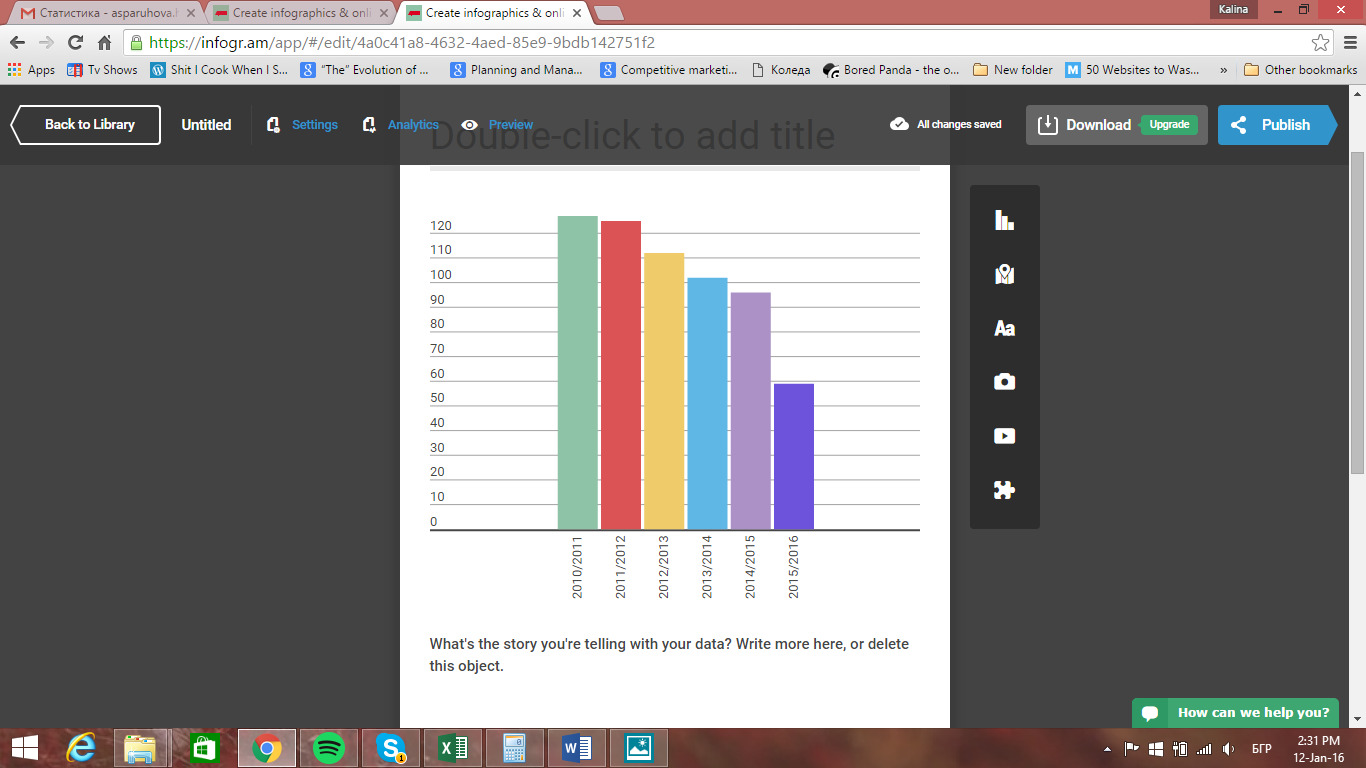 Чрез плана за действие успешно се закриват специализираните институции на територията на държавата и се разкриват между 30 и 50 нови услуги в общността годишно. 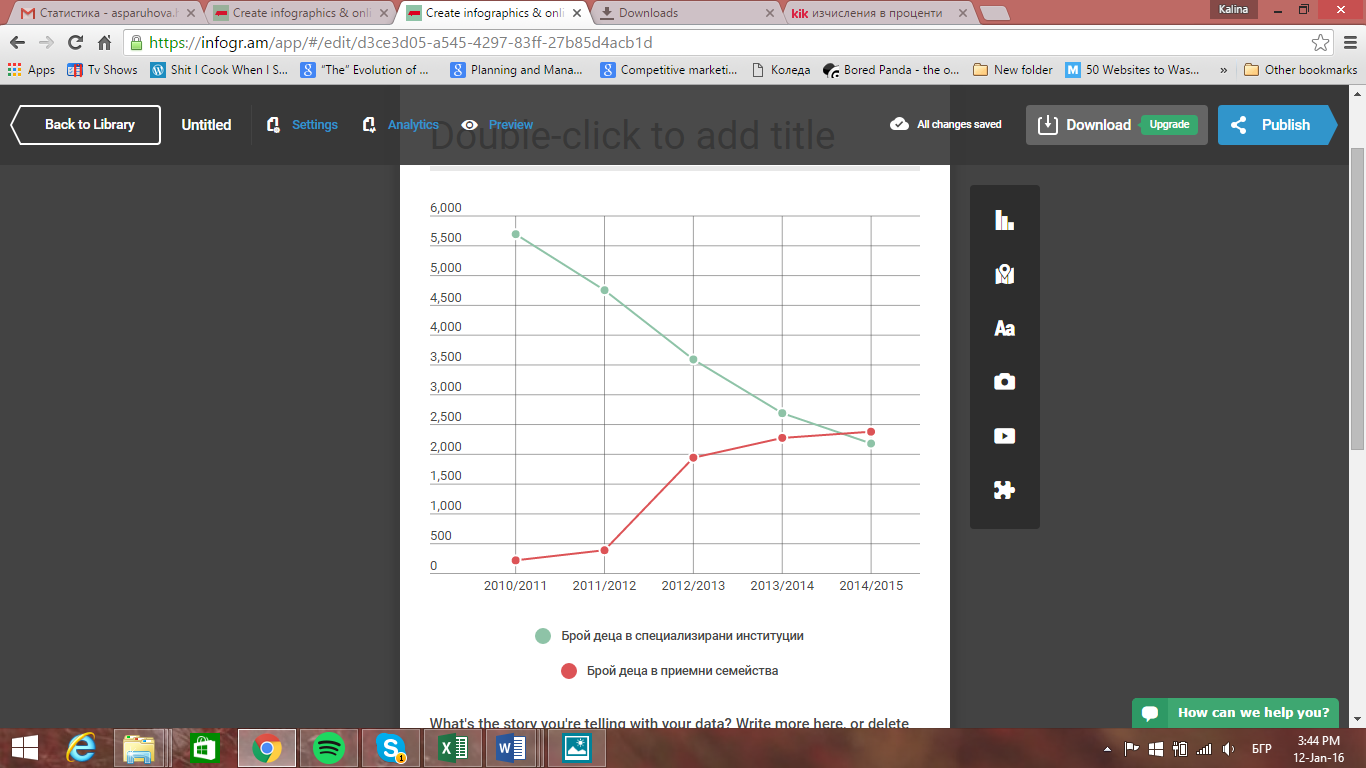 Забелязва се значително увеличение броя на децата, настанени в приемни семейства и намаление броя на децата, настанени в специализирани институции. Към какво се стремим? Чрез работата със семейства, реализирането на програми за социална закрила, промяната на нагласите, свързани с процеса на деинституционализация и поставянето интереса на децата в основата на всички работни процеси, Коалиция „Детство 2025“ следва целите, заложени и приети в дългосрочната стратегия „Визия за деинституционализация на децата в Република България“: да се гарантира правото на децата да живеят в семейна среда и да имат достъп до качествена грижа и услуги според индивидуалните им потребности. Коалицията настоява бъдещите дейности в сферата на деинституционализация за периода 2016г. – 2020г. да стъпват на следните цели:Превенция на разделянето на децата от родителите и превенция на насилие и неглижиране на децата Недопускане настаняването и отглеждането на деца от 0 до 3 години в резидентна грижа от всякакъв тип след приключване на реформатаДеинституционализация на децата, настанени в Домовете за медико-социални грижи за деца и Домовете за деца, лишени от родителска грижа и осигуряване на алтернативна грижа, отговаряща на потребностите и възможностите за развитие на всяко дете Закриване на всички специализирани институции за деца Повишаване на ефективността, екипното взаимодействие и качеството в работата на системата за закрила на детето и мрежата от услугиНормативно регламентиране, устойчиво финансово обезпечаване и кадрово осигуряване на широк спектър от услуги за деца и семейства в общносттаКакво искаме да бъде предприето?С цел превенция раздялата на децата от родителите и превенция на насилие и неглижиране на децата, Коалиция „Детство 2025“ се застъпва за:Повишаване ефективността и качеството на съществуващите услуги по превенцияИзграждане на междуинституционална система за кризисна подкрепа на семействаВъвеждане на механизъм, при който преди всяко предложение, свързано с решение за раздяла на детето от семейството, социалният работник има задължението да докладва за предприети мерки за превенция на раздялата пред Общинска комисия за закрила на дететоВъвеждане на ясен и точен механизъм за включване участието на детето в целия процес на закрилаГарантиране правата на родителя в процеса на закрила и на вземане на решения, засягащи дететоВъвеждане на задължително условие за акредитация на болниците, което да изисква  назначаване на социален работник в родилните отделенияРазработване и въвеждане на национална програма за ранна интервенция  за семействата на деца с увреждания или в риск от увреждане от 0 до 6 годиниС цел деинституционализация на децата, Коалиция „Детство 2025“ се застъпва за:Закриване на Домовете за медико-социални грижи за деца и развитието на алтернативни услуги в общносттаЗакриване на всички Домове за деца лишени от родителска грижа и създаване на мрежа от алтернативни услугиПроект за развитие на услуги в общността с консултативен характер за подкрепа на младежи над 18 г., напуснали резиденти услуги и приемна грижа, по пътя към самостоятелностПроект за закриване на всички Възпитателни училищни интернати/Социално-педагогически интернати в страната Анализ и изграждане на система за мониторинг на процеса по осиновяване С цел повишаване ефективността, екипното взаимодействие и качеството в работата на системата за закрила на детето и мрежата от услуги, Коалиция „Детство 2025“ се застъпва за: Нова политика за подкрепа на детето и семействотоСъздаване на система за мониторинг и оценка на въздействието на системата за закрила на детето и мрежата от услугиСъздаване на национална рамка за компетенции, квалификация и развитие на професионалистите, работещи с деца и семействаПриемането на нов подход във финансирането, ориентиран към качествени резултати